PRZEPISY ZESPOŁOWYCH GIER SPORTOWYCH cz. 3 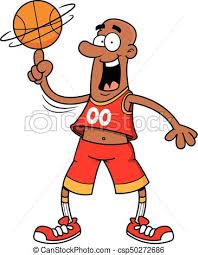  koszykówka – wiedzy ciąg dalszy  by Jacek WięckowskiGrupa wiekowa w odniesieniu do wieku szkolnegoCo muszę zrobić by przemieścić się z piłką?Ile kroków wolno mi zrobić bez kozłowania?Czy możliwy jest kontakt osobisty zawodników przeciwnych drużyn?Ile przewinień (fauli) mogę mieć podczas meczu?Czy można robić zmiany w trakcie kwarty/ meczu?Czy można kozłować dwoma rękami? Różnice w grze w obronie!!!Koszykówkaod VII klasy SP i wzwyż (seniorzy, poziom olimpijski, mistrzostwa świata itd.)Musisz rozpocząć ruch od kozłowaniaTylko 1 w drugim kroku musisz już rozpocząć kozłowanieNie!!! Każdy kontakt „bark w bark”, popychanie, trzymanie za koszulkę, blokowanie przeciwnika ciałem w ruchu, uderzanie w ręce i trzymanie za ręce przeciwnika oznacza faul czyli przewinienie osobiste5 !!!Po piątym przewinieniuNastępuje dyskwalifikacjaUWAGA!!!Po 2 faulach umyślnych lub 2 faulach technicznych np. za niesportowe zachowanie następuje automatyczna dyskwalifikacja zawodnikaOczywiście Ale tylko sygnalizowaną do sędziego przez trenera i TYLKO wtedy gdy piłka jest martwa tzn. po gwizdku sędziego przerywającym gręNie!!!Można raz jedną raz drugą ręką (naprzemiennie ) lub tylko jednąKozłowanie piłki obiema rękami na raz oznacza błąd kozłowania jak również błędem jest kozłowanie  - chwyt piłki – ponowne kozłowanie !!!Dowolny rodzaj taktyki w obronie tj. krycie „każdy swego” lub obrona strefowaMini koszykówka klasy IV, V, VIMusisz rozpocząć ruch od kozłowaniaTylko 1 w drugim kroku musisz już rozpocząć kozłowanieNie!!! Każdy kontakt „bark w bark”, popychanie, trzymanie za koszulkę, blokowanie przeciwnika ciałem w ruchu, uderzanie w ręce i trzymanie za ręce przeciwnika oznacza faul czyli przewinienie osobiste5 !!!Po piątym przewinieniuNastępuje dyskwalifikacjaUWAGA!!!Po 2 faulach umyślnych lub 2 faulach technicznych np. za niesportowe zachowanie następuje automatyczna dyskwalifikacja zawodnikaOczywiście Ale tylko sygnalizowaną do sędziego przez trenera i TYLKO wtedy gdy piłka jest martwa tzn. po gwizdku sędziego przerywającym gręNie!!!Można raz jedną raz drugą ręką (naprzemiennie ) lub tylko jednąKozłowanie piłki obiema rękami na raz oznacza błąd kozłowania jak również błędem jest kozłowanie  - chwyt piłki – ponowne kozłowanie !!!UWAGA!!!Obowiązuje krycie „każdy swego” przynajmniej na swojej połowie boiska